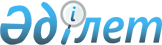 Об утверждении Правил оказания социальной поддержки медицинским и фармацевтическим работникам, направленных для работы в сельскую местность
					
			Утративший силу
			
			
		
					Решение Акмолинского областного маслихата от 5 марта 2008 года N 4С-5-16. Зарегистрировано Департаментом юстиции Акмолинской области 15 апреля 2008 года N 3246. Утратило силу - решением Акмолинского областного маслихата от 18 июня 2010 года № 4С-25-1

      Сноска. Утратило силу - решением Акмолинского областного маслихата от 18.06.2010 № 4С-25-1

      В соответствии с Законом Республики Казахстан "О местном государственном управлении в Республике Казахстан" от 23 января 2001 года, Законом Республики Казахстан "О системе здравоохранения" от 4 июня 2003 года Акмолинский областной маслихат РЕШИЛ :       1. Утвердить прилагаемые Правила оказания социальной поддержки медицинским и фармацевтическим работникам, направленных для работы в сельскую местность.       2. Данное решение распространяется на правоотношения, возникшие с 1 января 2008 года.       3. Настоящее решение вступает в силу со дня его государственной регистрации в Департаменте юстиции Акмолинской области и вводится в действие со дня официального опубликования.       Председатель сессии областного маслихата       Секретарь областного маслихата 

УТВЕРЖДЕНЫ 

решением Акмолинского 

областного маслихата 

N 4С-5-16 от 5 марта 2008 года  

Правила 

оказания социальной поддержки медицинским фармацевтическим 

работникам, направленных для работы в сельскую местность       Настоящие Правила оказания социальной поддержки медицинским и фармацевтическим работникам, направленных на работу в сельскую местность (далее - Правила) разработаны на основании Закона Республики Казахстан от 23 января 2001 года "О местном государственном управлении в Республике Казахстан", Закона Республики Казахстан от 4 июля 2003 года "О системе здравоохранения", по бюджетной программе 253.023 "Социальная поддержка медицинских и фармацевтических работников, направленных для работы в сельскую местность".  

1. Основные понятия 

      1) Уполномоченный орган по оказанию социальной поддержки (далее - уполномоченный орган) - Государственное учреждение "Управление здравоохранения Акмолинской области"; 

      2) работодатель - организация здравоохранения, финансируемая из областного бюджета, заключившая договор с медицинским или фармацевтическим работником; 

      3) медицинский или фармацевтический работник, (далее - работник) - физическое лицо, получившее медицинское или фармацевтическое образование, имеющее соответствующий сертификат, подтверждающий квалификацию специалиста, направленное для работы в сельскую местность. 

      4) вид социальной поддержки: единовременная материальная помощь - денежная сумма, выраженная в национальной валюте Республики Казахстан.       Сноска. Глава 1 с изменениями, внесенными решением маслихата Акмолинской области 13.12.2008 № 4С-11-11  

2. Общие положения       1. Правом на получение социальной поддержки обладает работник, направленный уполномоченным органом для работы в сельскую местность, заключивший трудовой договор с работодателем, в соответствии с трудовым законодательством Республики Казахстан. 

      2. Уполномоченный орган, в целях кадрового обеспечения организаций здравоохранения: 

      1) ежегодно проводит мониторинг спроса на медицинских и фармацевтических работников по отдельным специальностям для сельской местности; 

      2) исключен решением решением маслихата Акмолинской области 13.12.2008 № 4С-11-11        3) проводит разъяснительную работу по вопросам оказания социальной поддержки работнику.       Сноска. Глава 2 с изменениями, внесенными решением решением маслихата Акмолинской области 13.12.2008 № 4С-11-11  

3. Порядок оказания социальной поддержки 

и размер единовременной материальной помощи       3. Финансирование и выплата единовременной материальной помощи производится за счет средств областного бюджета, в сумме не менее шести месячных должностных окладов, выплачиваемых медицинским и фармацевтическим работникам сельской местности. 

      4. Для получения единовременной материальной помощи медицинским или фармацевтическим работником на имя начальника уполномоченного органа представляется письменное заявление о выплате ему материальной помощи, с приложением к нему следующих документов: 

      копия трудового договора; 

      копия документа, подтверждающего место жительство; 

      регистрационный номер налогоплательщика (РНН); 

      социальный индивидуальный код (СИК); 

      номер номер карточного или лицевого счета; 

      копия документа, удостоверяющего личность работника.       Сноска. Глава 3 с изменениями, внесенными решением решением маслихата Акмолинской области 13.12.2008 № 4С-11-11 
					© 2012. РГП на ПХВ «Институт законодательства и правовой информации Республики Казахстан» Министерства юстиции Республики Казахстан
				